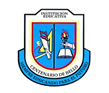 INSTITUCIÓN EDUCATIVA CENTENARIO DE BELLO 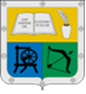 GUIA UNIDAD DIDACTICADATOS GENERALESDATOS GENERALESDATOS GENERALESDATOS GENERALESDocentes Responsables: Abneris Reyes RodríguezDocentes Responsables: Abneris Reyes RodríguezDocentes Responsables: Abneris Reyes RodríguezDocentes Responsables: Abneris Reyes RodríguezTítulo: Dimensiones del ser humanos (2 parte)Título: Dimensiones del ser humanos (2 parte)Título: Dimensiones del ser humanos (2 parte)Título: Dimensiones del ser humanos (2 parte)Tema: proyecto de vidaTema: proyecto de vidaTema: proyecto de vidaTema: proyecto de vidaAsignaturas: Ética Período:      1                 Semanas: 9 y 10 Período:      1                 Semanas: 9 y 10 Período:      1                 Semanas: 9 y 10 Grado: Decimos  Tiempo de desarrollo: 2 horasTiempo de desarrollo: 2 horasTiempo de desarrollo: 2 horasDescripción: ¿Qué tan fortalecida se encuentra cada una de las dimensiones y que aspectos debe reorientar?Descripción: ¿Qué tan fortalecida se encuentra cada una de las dimensiones y que aspectos debe reorientar?Descripción: ¿Qué tan fortalecida se encuentra cada una de las dimensiones y que aspectos debe reorientar?Descripción: ¿Qué tan fortalecida se encuentra cada una de las dimensiones y que aspectos debe reorientar?Lineamientos curriculares:Conciencia, confianza y valoración de sí mism@La vida como proyecto individualLineamientos curriculares:Conciencia, confianza y valoración de sí mism@La vida como proyecto individualLineamientos curriculares:Conciencia, confianza y valoración de sí mism@La vida como proyecto individualLineamientos curriculares:Conciencia, confianza y valoración de sí mism@La vida como proyecto individualIndicadores de logro:Reconoce que como ser humano posee varias dimensiones, que al fortalecerlas paralelamente, alcanza un equilibrio entre mente y cuerpo para  el desarrollo de su proyecto de vida.Fortalece con argumentos del auto-conocimiento intrapersonal e interpersonal, su filosofía y misión de vida.Indicadores de logro:Reconoce que como ser humano posee varias dimensiones, que al fortalecerlas paralelamente, alcanza un equilibrio entre mente y cuerpo para  el desarrollo de su proyecto de vida.Fortalece con argumentos del auto-conocimiento intrapersonal e interpersonal, su filosofía y misión de vida.Indicadores de logro:Reconoce que como ser humano posee varias dimensiones, que al fortalecerlas paralelamente, alcanza un equilibrio entre mente y cuerpo para  el desarrollo de su proyecto de vida.Fortalece con argumentos del auto-conocimiento intrapersonal e interpersonal, su filosofía y misión de vida.Indicadores de logro:Reconoce que como ser humano posee varias dimensiones, que al fortalecerlas paralelamente, alcanza un equilibrio entre mente y cuerpo para  el desarrollo de su proyecto de vida.Fortalece con argumentos del auto-conocimiento intrapersonal e interpersonal, su filosofía y misión de vida.RECURSOSRECURSOSRECURSOSRECURSOSEn el siguiente link, encontraran la actividad, si su PC está conectado a internet, sostenga activada la tecla Ctrl y con el mouse da clic en el link:https://elvalordelcrecimientopersonal.blogspot.com/2020/03/dimensiones-del-ser-humano-segunda.htmlEn la parte de abajo de la actividad, encontrará la posibilidad de escribir comentarios, que pueden ser preguntas o inquietudes. Mientras se haga un uso respetuoso de ese recurso con gusto las estaré respondiendo.En el siguiente link, encontraran la actividad, si su PC está conectado a internet, sostenga activada la tecla Ctrl y con el mouse da clic en el link:https://elvalordelcrecimientopersonal.blogspot.com/2020/03/dimensiones-del-ser-humano-segunda.htmlEn la parte de abajo de la actividad, encontrará la posibilidad de escribir comentarios, que pueden ser preguntas o inquietudes. Mientras se haga un uso respetuoso de ese recurso con gusto las estaré respondiendo.En el siguiente link, encontraran la actividad, si su PC está conectado a internet, sostenga activada la tecla Ctrl y con el mouse da clic en el link:https://elvalordelcrecimientopersonal.blogspot.com/2020/03/dimensiones-del-ser-humano-segunda.htmlEn la parte de abajo de la actividad, encontrará la posibilidad de escribir comentarios, que pueden ser preguntas o inquietudes. Mientras se haga un uso respetuoso de ese recurso con gusto las estaré respondiendo.En el siguiente link, encontraran la actividad, si su PC está conectado a internet, sostenga activada la tecla Ctrl y con el mouse da clic en el link:https://elvalordelcrecimientopersonal.blogspot.com/2020/03/dimensiones-del-ser-humano-segunda.htmlEn la parte de abajo de la actividad, encontrará la posibilidad de escribir comentarios, que pueden ser preguntas o inquietudes. Mientras se haga un uso respetuoso de ese recurso con gusto las estaré respondiendo.METODOLOGÍAMETODOLOGÍAMETODOLOGÍAMETODOLOGÍAConducta De Entrada:En la anterior actividad, se reconoció que el Ser humano tiene la posibilidad de enriquecer su vida al desarrollar cada una de las dimensiones (facetas) e hicieron un breve diagnóstico para identificar cuál de ellas la tienen descuidada, cuál fortalecida y cuál cree que es de mayor importancia. Pues en esta actividad, se da continuidad a ese tema, con preguntas más específicas, que deberá resolver de manera reflexiva y racional.Conducta De Entrada:En la anterior actividad, se reconoció que el Ser humano tiene la posibilidad de enriquecer su vida al desarrollar cada una de las dimensiones (facetas) e hicieron un breve diagnóstico para identificar cuál de ellas la tienen descuidada, cuál fortalecida y cuál cree que es de mayor importancia. Pues en esta actividad, se da continuidad a ese tema, con preguntas más específicas, que deberá resolver de manera reflexiva y racional.Conducta De Entrada:En la anterior actividad, se reconoció que el Ser humano tiene la posibilidad de enriquecer su vida al desarrollar cada una de las dimensiones (facetas) e hicieron un breve diagnóstico para identificar cuál de ellas la tienen descuidada, cuál fortalecida y cuál cree que es de mayor importancia. Pues en esta actividad, se da continuidad a ese tema, con preguntas más específicas, que deberá resolver de manera reflexiva y racional.Conducta De Entrada:En la anterior actividad, se reconoció que el Ser humano tiene la posibilidad de enriquecer su vida al desarrollar cada una de las dimensiones (facetas) e hicieron un breve diagnóstico para identificar cuál de ellas la tienen descuidada, cuál fortalecida y cuál cree que es de mayor importancia. Pues en esta actividad, se da continuidad a ese tema, con preguntas más específicas, que deberá resolver de manera reflexiva y racional.Desarrollo Recordemos, que las ocho dimensiones, que hemos venido abordando son: biológica, afectiva, espiritual o religiosa, ética y moral, socioeconómica, lúdica y recreativa, cognitiva y laboral, que al esforzarnos de manera consciente para fortalecerlas, podemos decir que vamos por el camino de ser personas integrales, al no descuidar ninguno de esos aspectos. Por ello, esta actividad que se encuentra estructurada por dimensiones, y cada una dividida en dos columnas, en la primera debe responder preguntas que al realizarlas de manera sincera y reflexiva te permitirá saber lo que actualmente posee en cada una de ellas y en la segunda hallará preguntas que invitan a replantear aspectos, que lo conducirán al fortalecimiento de cada dimensión.Desarrollo Recordemos, que las ocho dimensiones, que hemos venido abordando son: biológica, afectiva, espiritual o religiosa, ética y moral, socioeconómica, lúdica y recreativa, cognitiva y laboral, que al esforzarnos de manera consciente para fortalecerlas, podemos decir que vamos por el camino de ser personas integrales, al no descuidar ninguno de esos aspectos. Por ello, esta actividad que se encuentra estructurada por dimensiones, y cada una dividida en dos columnas, en la primera debe responder preguntas que al realizarlas de manera sincera y reflexiva te permitirá saber lo que actualmente posee en cada una de ellas y en la segunda hallará preguntas que invitan a replantear aspectos, que lo conducirán al fortalecimiento de cada dimensión.Desarrollo Recordemos, que las ocho dimensiones, que hemos venido abordando son: biológica, afectiva, espiritual o religiosa, ética y moral, socioeconómica, lúdica y recreativa, cognitiva y laboral, que al esforzarnos de manera consciente para fortalecerlas, podemos decir que vamos por el camino de ser personas integrales, al no descuidar ninguno de esos aspectos. Por ello, esta actividad que se encuentra estructurada por dimensiones, y cada una dividida en dos columnas, en la primera debe responder preguntas que al realizarlas de manera sincera y reflexiva te permitirá saber lo que actualmente posee en cada una de ellas y en la segunda hallará preguntas que invitan a replantear aspectos, que lo conducirán al fortalecimiento de cada dimensión.Desarrollo Recordemos, que las ocho dimensiones, que hemos venido abordando son: biológica, afectiva, espiritual o religiosa, ética y moral, socioeconómica, lúdica y recreativa, cognitiva y laboral, que al esforzarnos de manera consciente para fortalecerlas, podemos decir que vamos por el camino de ser personas integrales, al no descuidar ninguno de esos aspectos. Por ello, esta actividad que se encuentra estructurada por dimensiones, y cada una dividida en dos columnas, en la primera debe responder preguntas que al realizarlas de manera sincera y reflexiva te permitirá saber lo que actualmente posee en cada una de ellas y en la segunda hallará preguntas que invitan a replantear aspectos, que lo conducirán al fortalecimiento de cada dimensión.ProfundizaciónLa profundidad de este ejercicio, se verá en la calidad de las respuestas, que mostraran si son el resultado de reflexionar o por el contrario respondió de manera espontánea, ingenua y estrecha de razonamiento y meditación.ProfundizaciónLa profundidad de este ejercicio, se verá en la calidad de las respuestas, que mostraran si son el resultado de reflexionar o por el contrario respondió de manera espontánea, ingenua y estrecha de razonamiento y meditación.ProfundizaciónLa profundidad de este ejercicio, se verá en la calidad de las respuestas, que mostraran si son el resultado de reflexionar o por el contrario respondió de manera espontánea, ingenua y estrecha de razonamiento y meditación.ProfundizaciónLa profundidad de este ejercicio, se verá en la calidad de las respuestas, que mostraran si son el resultado de reflexionar o por el contrario respondió de manera espontánea, ingenua y estrecha de razonamiento y meditación.Actividad PrácticaRevisar la actividad que se encuentra en el link que encontraron arriba y en ese orden van desarrollando cada dimensión, pregunta a pregunta.Actividad PrácticaRevisar la actividad que se encuentra en el link que encontraron arriba y en ese orden van desarrollando cada dimensión, pregunta a pregunta.Actividad PrácticaRevisar la actividad que se encuentra en el link que encontraron arriba y en ese orden van desarrollando cada dimensión, pregunta a pregunta.Actividad PrácticaRevisar la actividad que se encuentra en el link que encontraron arriba y en ese orden van desarrollando cada dimensión, pregunta a pregunta.EvaluaciónLa actividad la desarrollan en el cuaderno de ética, una vez esté completa tomar fotos y las envían al siguiente correo asignado por la institución, si no tiene el cuaderno o si es de su preferencia puede desarrollar la actividad en Word y envía el archivo.Recuerde al diligenciar, colocar sus datos personales en el asunto: área, nombre y grupo, ejemplo: Asunto: ética, Pablo Marmolejo, 10-1Anexar la evidencia que son las fotos o el archivo de Word si la desarrollo en el PCEvaluaciónLa actividad la desarrollan en el cuaderno de ética, una vez esté completa tomar fotos y las envían al siguiente correo asignado por la institución, si no tiene el cuaderno o si es de su preferencia puede desarrollar la actividad en Word y envía el archivo.Recuerde al diligenciar, colocar sus datos personales en el asunto: área, nombre y grupo, ejemplo: Asunto: ética, Pablo Marmolejo, 10-1Anexar la evidencia que son las fotos o el archivo de Word si la desarrollo en el PCEvaluaciónLa actividad la desarrollan en el cuaderno de ética, una vez esté completa tomar fotos y las envían al siguiente correo asignado por la institución, si no tiene el cuaderno o si es de su preferencia puede desarrollar la actividad en Word y envía el archivo.Recuerde al diligenciar, colocar sus datos personales en el asunto: área, nombre y grupo, ejemplo: Asunto: ética, Pablo Marmolejo, 10-1Anexar la evidencia que son las fotos o el archivo de Word si la desarrollo en el PCEvaluaciónLa actividad la desarrollan en el cuaderno de ética, una vez esté completa tomar fotos y las envían al siguiente correo asignado por la institución, si no tiene el cuaderno o si es de su preferencia puede desarrollar la actividad en Word y envía el archivo.Recuerde al diligenciar, colocar sus datos personales en el asunto: área, nombre y grupo, ejemplo: Asunto: ética, Pablo Marmolejo, 10-1Anexar la evidencia que son las fotos o el archivo de Word si la desarrollo en el PCCIBERGRAFÍACIBERGRAFÍACIBERGRAFÍACIBERGRAFÍAHacer una breve descripción del recurso:https://elvalordelcrecimientopersonal.blogspot.com/2020/03/dimensiones-del-ser-humano-segunda.htmlHacer una breve descripción del recurso:https://elvalordelcrecimientopersonal.blogspot.com/2020/03/dimensiones-del-ser-humano-segunda.htmlHacer una breve descripción del recurso:https://elvalordelcrecimientopersonal.blogspot.com/2020/03/dimensiones-del-ser-humano-segunda.htmlHacer una breve descripción del recurso:https://elvalordelcrecimientopersonal.blogspot.com/2020/03/dimensiones-del-ser-humano-segunda.htmlRÚBRICA DE EVALUACIÓNRÚBRICA DE EVALUACIÓNRÚBRICA DE EVALUACIÓNRÚBRICA DE EVALUACIÓNCRITERIOCRITERIOCUMPLE S/NOBSERVACIONESEntrega oportuna Entrega oportuna Calidad de respuestasCalidad de respuestasCoherencia entre pregunta y respuestaCoherencia entre pregunta y respuestaPresentación y organizaciónPresentación y organizaciónDesarrollo completo de la actividadDesarrollo completo de la actividadCIBERGRAFÍACIBERGRAFÍACIBERGRAFÍACIBERGRAFÍAEscribir la cibergrafía utilizada por el docente para la guía propuesta.Escribir la cibergrafía utilizada por el docente para la guía propuesta.Escribir la cibergrafía utilizada por el docente para la guía propuesta.Escribir la cibergrafía utilizada por el docente para la guía propuesta.OBSERVACIONES GENERALES (si las hay)OBSERVACIONES GENERALES (si las hay)OBSERVACIONES GENERALES (si las hay)OBSERVACIONES GENERALES (si las hay)Si usted no ha presentado las actividades:  Conócete a ti mismo, y Dimensiones del Ser humano. Aún las puedes presentar y las encuentran en los siguientes links:https://elvalordelcrecimientopersonal.blogspot.com/2020/03/conocete-ti-mismo-grados-decimos.htmlhttps://elvalordelcrecimientopersonal.blogspot.com/2020/03/dimensiones-del-ser-humano-grados.html Si usted no ha presentado las actividades:  Conócete a ti mismo, y Dimensiones del Ser humano. Aún las puedes presentar y las encuentran en los siguientes links:https://elvalordelcrecimientopersonal.blogspot.com/2020/03/conocete-ti-mismo-grados-decimos.htmlhttps://elvalordelcrecimientopersonal.blogspot.com/2020/03/dimensiones-del-ser-humano-grados.html Si usted no ha presentado las actividades:  Conócete a ti mismo, y Dimensiones del Ser humano. Aún las puedes presentar y las encuentran en los siguientes links:https://elvalordelcrecimientopersonal.blogspot.com/2020/03/conocete-ti-mismo-grados-decimos.htmlhttps://elvalordelcrecimientopersonal.blogspot.com/2020/03/dimensiones-del-ser-humano-grados.html Si usted no ha presentado las actividades:  Conócete a ti mismo, y Dimensiones del Ser humano. Aún las puedes presentar y las encuentran en los siguientes links:https://elvalordelcrecimientopersonal.blogspot.com/2020/03/conocete-ti-mismo-grados-decimos.htmlhttps://elvalordelcrecimientopersonal.blogspot.com/2020/03/dimensiones-del-ser-humano-grados.html 